Maturitní otázka č. 10Dvořák – Měsíčku na nebi hlubokém (árie z opery Rusalka, op. 114)Opera (viz ot. č. 13)Příznačný motiv (tzv. leitmotiv)je motiv (nebo téma) charakterizující určitou postavu, věc nebo situaci. Objevuje se v operách zhruba od 2. pol. 19. století. Leitmotivy mohou znít v hlavní melodii i v orchestrálním doprovodu v návaznosti na dramatický obsah a průběh opery.Termín je spjat s německým skladatelem Richardem Wagnerem. Např. v Tristanovi a Isoldě nalezneme cca 30 leitmotivů – motiv osudu, motiv otázky, motiv smrti, v komické opeře Mistři pěvci norimberští pracuje asi ze 40 leitmotivy – motiv mistrů pěvců, motiv cechovní slavnosti; milostný motiv apod.v árii Rusalky nalezneme leitmotiv Vodníka v mezivětáchFormální a harmonický rozbor skladbyForma: malá dvojdílná a bFormální schéma: i a b m i a1 b1 m k    =    |: i a b m :| k     (zjednodušeně)Tónina: Ges durMalá dvojdílná forma (prostá, bez reprízy)- velice často se objevuje v lidových nebo umělých písních se strofickou výstavbou |: a b :|. - V tomto případě má díl a (tzv. verze, sloka) poněkud recitativní charakter, obsahuje text epického charakteru. Díl b (tzv. refrén) je zpravidla velmi zpěvný, melodický, s pravidelnou symetrickou stavbou a obsahuje text statického, lyrického charakteru. Každá sloka se obvykle zpívá na jiný text, zatímco v refrénu text zůstává stále stejný. V Rusalčině árii je při opakování dílu b uplatněn jiný text. Stejná melodie, i lyrický charakter jsou však v tomto dílu zachovány.Strofická píseň- opakující se perioda je podložena pokaždé novým textem (sloka = strofa). Formální schéma strofické písně je |: a :|Detailní rozborintrodukce (takt 1–4)-  krátká, jen 4 takty- harmonie střídá kvintakordy T a Ddíl a (t. 5–28)-  charakter začátku tématu je pentatonický (jen na černých klávesách, neobsahuje C.T.)- jedná se o periodu složenou ze 3 polovět – 1 předvětí + 2 závětí, tzv. potrojné členění periody.t. 5:  T, D, Tt. 6:  T, D, Tt. 7:  T, S, T, St. 8: T, S, ST (6. stupeň)t. 9: D, T, D t. 10: D, T, Dt. 11: II, ID7 (střídavá dominanta)t. 12: TD, D7díl b (t. 29–44)-  díl b je 16taktová perioda (8 taktů předvětí – t. 29–36, 8 taktů závětí – t. 37–44)Harmonické schéma „Měsíčku postůj chvíli“ t. 29–32t. 29: Tt. 30: TDt. 31: S t. 32: MDV t. 32 nalezneme chromatickou mediantu 1. kategorie, která se vztahuje k S z předchozího taktu. Chromatická terciová příbuznost používá vzdálenost malé nebo velké tercie mezi základními tóny akordů, mezi kterými je chromatický vztah. Při spojení akordů pak dochází k chromatickému postupu (např. c–cis, a–as apod.). Každý akord přitom patří do jiné tóniny. Takové akordy označujeme také jako chromatické medianty. Chromaticky terciově příbuzné akordy 1. kategorie (= chromatické medianty) mají:1 společný tón1 chromaticky postupující tónstejný tónorodke každému kvintakordu lze odvodit 4 medianty 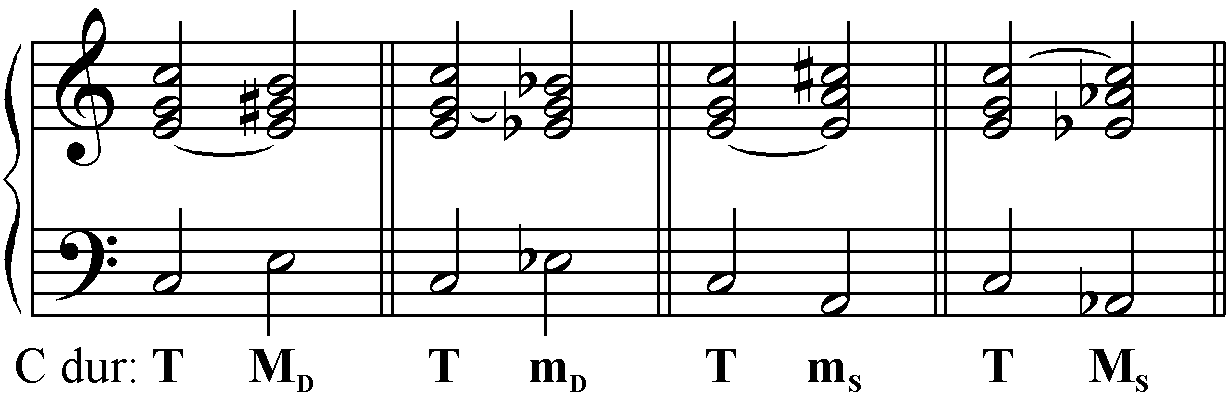 Chromaticky terciově příbuzné akordy 2. kategorie:žádný společný tón2 chromaticky postupující tónyopačný tónorodke každému kvintakordu lze odvodit 2 mediantySpojování chromatických mediantPři spojování chromatických mediant platí, že:společný tón se zadrží chromaticky postupující tóny jsou vedeny ve stejném hlase zbývající tóny postupují nejkratší cestou. Chromatický postup rozdělený do 2 hlasů (tzv. chromatická příčnost) je zvukově nepříjemný a tradiční harmonii se mu vyhýbá!Značení chromaticky terciově příbuzných akordůmedianty vzdálené o velkou 3 značíme M, o malou 3 pak m.  pomocí D nebo S odlišíme, zda se jedná o vrchní tercii (MD, mD) nebo spodní tercii (MS, mS) mezivěta (t. 45–49)- obsahuje leitmotiv Vodníka- je zde alterovaný zm. zm. septakord na zvýšeném 2. stupni v Ges dur – a-c-es-ges, je následně rozveden do Tvnitřní introdukce (t. 50–51)- je zkrácená, obsahuje dva taktyDíly a1  b1(52–91)- jsou zopakovány s drobnými změnami v melodii.mezivěta (t. 92–95)- je doslovně zopakovánavnější koda (t. 96–108)- zvláštnost – uplatňuje stejnojmennou tóninu ges moll (předznamenání 9 bé: heses, eses, as, des, ges, ces, fes)- je zde použita chromatická medianta (akord heses dur) k tónice Ges dur.